  Муниципальное бюджетное общеобразовательное учреждение основная общеобразовательная школа № 16 Аланапского сельского поселения Верхнебуреинского муниципального района Хабаровского краяПОЛОЖЕНИЕ о правилах  приема, перевода, отчисления и восстановления обучающихся на обучение по программам дополнительного образования в МБОУ ООШ № 161. Общие положения 1.1. Настоящее Положение о правилах приема, перевода, отчисления и восстановления обучающихся на обучение по программам дополнительного образования в МБОУ ООШ № 16 (далее – МБОУ ООШ № 16) разработано в соответствии с:  273-ФЗ “Об образовании в Российской Федерации”;  Конвенцией о правах ребенка;  Законом Российской Федерации от 24.07.1998 N 124-ФЗ «Об основных гарантиях прав ребенка в РФ»;  Приказ Министерства просвещения РФ от 09 ноября 2018 г. No 196 “Об утверждении Порядка организации и осуществления образовательной деятельности по дополнительным общеобразовательным программам”;   «Санитарно - эпидемиологическими требованиями к учреждениям дополнительного образования детей (внешкольные учреждения)» (далее - СанПиН); Постановлением администрации Верхнебуреинского района «Об утверждении Положения о персонифицированном дополнительном образовании детей на территории Верхнебуреинского муниципального района Хабаровского края» № 312 от 03.06.2019 года. Постановлением администрации  Верхнебуреинского муниципального района от 18.05.2012г. №512 «Об утверждении требований к качеству предоставления услуг в области образования на территории Верхнебуреинского муниципального района Хабаровского края»; Уставом МБОУ ООШ № 16; иными нормативными правовыми актами РФ Хабаровского края и муниципальными правовыми актами.  1.2. Настоящее Положение разработано с целью создания условий, обеспечивающих соблюдение прав ребенка на получение дополнительного образования, определяет правила приема, перевода, отчисления и восстановления обучающихся на обучение по программам дополнительного образования в МБОУ ООШ № 16 и обеспечивает реализацию конституционных прав граждан на образование, исходя из принципов общедоступности и бесплатности, реализации государственной политики в области образования. 1.3.Правила приема, перевода, отчисления и восстановления обучающихся на обучение по программам дополнительного образования в МБОУ ООШ № 16 закрепляются в Уставе.  2. Порядок приема: 2.1. Прием обучающихся в возрасте от 3 до18 лет на обучение по программам дополнительного образования в МБОУ ООШ № 16 проводится на принципах равных условий приема для всех поступающих, за исключением лиц, которым в соответствии с Федеральным законом «Об образовании в Российской Федерации» предоставлены особые права (преимущества) при приеме на обучение.  2.2.Родители (законные представители) имеют право выбора дополнительной образовательной программы любой направленности с учетом индивидуальных особенностей детей, состояния их здоровья, уровня физического развития. 2.3. Возраст принимаемых на обучение по программам дополнительного образования в МБОУ ООШ № 16, определяется Уставом и дополнительными образовательными программами, реализуемыми в МБОУ ООШ № 16. Прием иностранных граждан и лиц без гражданства, постоянно проживающих на территории Российской Федерации, осуществляется согласно действующему законодательству. 2.4. Прием обучающихся на обучение по программам дополнительного образования в МБОУ ООШ № 16  осуществляется на основании следующих документов: - заявление о приеме в образовательную организацию; - медицинской справки о состоянии здоровья с заключением педиатра о возможности заниматься в объединениях физкультурно-спортивной, туристско-краеведческой направленностей, хореографических студиях; - копии документов, удостоверяющих личность ребенка или данные свидетельства о рождении,  паспорта, паспортные данные или СНИЛС родителей,  а так же для лиц от 3 до 18 лет номер сертификата на дополнительное образование. Заявитель может направить электронное заявление на прием ребенка на обучение по программе с использованием личного кабинета информационной системы персонифицированного финансирования.        При достижении детьми, ранее зачисленными на программы дополнительного образования без использования сертификата дополнительного образования, возраста получения сертификата дополнительного образования, предусмотренного положением о ПДО Верхнебуреинского района, заявитель предоставляет в МБОУ ООШ № 16 номер сертификата, о чем МБОУ ООШ № 16 незамедлительно информирует методиста МОЦ.2.4.1. Пакет документов предоставляется директору МБОУ ООШ № 16. 2.4.2. Директор МБОУ ООШ № 16 формирует список учащихся на основании полученных заявлений.2.4.3. Перед принятием решения о зачислении ребенка, МБОУ ООШ № 16 осуществляет проверку возможности использования сертификата для данного вида программ в информационной системе. Если использование представленного сертификата для получения дополнительного образования по выбранной программе допускается, то зачисление проходит в обычном порядке. При этом, если сертификат имеет статус сертификата персонифицированного финансирования («денежный»), то от методиста МОЦ поступит информация об остатке средств обеспечения сертификата и проект договора, который подлежит заключить с родителями.         Директор МБОУ ООШ № 16 обязан направлять   информацию о поступившем заявлении и номер сертификата методисту МОЦ.        При поступлении заявления о зачислении ребенка на программы дополнительного образования и номера сертификата МБОУ ООШ № 16  незамедлительно вносит эти данные в информационную систему и проверяет статус сертификата, номер которого предоставлен. В случае, если статус сертификата не предполагает его использования по выбранной образовательной программе, ребенок не подлежит зачислению. В ином случае решение о зачислении ребенка принимается в соответствии с настоящим порядком. Если при этом используемый сертификат имеет статус сертификата персонифицированного финансирования, то зачисление происходит по результатам заключения соответствующего договора об обучении.2.5. Прием обучающихся на обучение по программам дополнительного образования в МБОУ ООШ № 16 оформляется приказом директора МБОУ ООШ № 16. 2.6. При приеме обучающихся Учреждение обязано ознакомить их и (или) родителей (законных представителей) ребенка со своим уставом, с лицензией на осуществление образовательной деятельности, с образовательными программами и другими документами, регламентирующими организацию и осуществление образовательной деятельности, правами и обязанностями обучающихся. 2.6.1. Результатом данного административного действия является факт ознакомления с вышеназванными документами, который подтверждается соответствующей подписью заявителя при заключении договора об оказании дополнительных образовательных услуг. 2.6.2. Подписью заявителя фиксируется также согласие на обработку  персональных данных заявителя в порядке, установленном законодательством Российской Федерации.2.7. Дальнейшие взаимоотношения регулируются Договором, заключенным между заявителем и МБОУ ООШ № 16, включающим в себя взаимные права, обязанности и ответственность сторон, возникающие в процессе обучения, воспитания. 2.8. Зачисление ребенка (получателя) на обучение по программам дополнительного образования в МБОУ ООШ № 16 осуществляется в соответствии с Положением о правилах приема на основании приказа директора для зачисленных – не позднее 05 сентября каждого года, для поступивших в течение учебного года – в день обращения после прохождения медицинского осмотра и с письменного разрешения врачей. 2.9. Дополнительное образование предоставляется обучающимся на бесплатной основе за счет средств муниципального бюджета. 2.10. МБОУ ООШ № 16 вправе отказать в приеме исключительно в следующих случаях: - по медицинским показаниям; - при отсутствии свободных мест; - если статус сертификата не предполагает его использования по выбранной образовательной программе. Отказ в приеме на обучение по программам дополнительного образования в МБОУ ООШ № 16 по иным основаниям не допускается. 2.11. Прием в объединения осуществляется в течение всего учебного года. 2.12. Каждый ребенок имеет право заниматься в нескольких объединениях, менять их. 2.13. Продолжительность обучения зависит от возрастных особенностей обучающихся, направленности и сроков освоения программ, начального уровня знаний в выбранной образовательной области. 2.14.Прием детей с ограниченными возможностями здоровья осуществляется в общем порядке. С детьми, имеющими ограниченные возможности здоровья, по заявлению родителей (законных представителей) может проводиться индивидуальная работа по месту жительства. 2.15.Дети с ограниченными возможностями здоровья принимаются на обучение по программам дополнительного образования в МБОУ ООШ № 16 с согласия заявителей. Рекомендуется  для приема детей данной категории   наличие заключения  ПМПК     с рекомендациями заниматься в объединениях по избранному профилю. 2.16. В работе объединений могут участвовать совместно с детьми их родители (законные представители) без включения в основной состав, при наличии условий и согласия руководителя объединения. 2.17. При зачислении ребенка на обучение   при наличии у ребенка сертификата дополнительного образования МБОУ ООШ № 16 информирует об указанном заявлении на обучение методиста МОЦ.3. Порядок комплектования. 3.1.Комплектование контингента  обучающихся  в  творческие  коллективы является  компетенцией  МБОУ ООШ № 16   3.2.Комплектование  детей в  группы, а также наполняемость групп  осуществляется  в  соответствии  с  правилами  и  нормативами, установленными Санитарно-эпидемиологическими требованиями к учреждениям дополнительного образования детей  (СанПиН 2.4.4.1251-03), а так же Уставом  МБОУ ООШ № 16. 3.3. Комплектование творческих объединений на новый учебный год производится по 5 сентября ежегодно, в остальное время проводится доукомплектование в соответствии с установленными нормативами.3.4. Количество   объединений (студия, ансамбль, клуб, группа и т.п.) в МБОУ ООШ № 16 определяется в соответствии с учебным планом. 3.5. Объединения на обучение по программам дополнительного образования в МБОУ ООШ № 16 формируются как по одновозрастному, так и по разновозрастному принципу. 4. Сохранение места в МБОУ ООШ № 16. Место за обучающемся на обучение по программам дополнительного образования в МБОУ ООШ № 16 сохраняется на время его отсутствия в случаях: - болезни;  - карантина; - прохождения санаторно-курортного лечения; - отпуска родителей (законных представителей); - в иных случаях в соответствии с уважительными семейными  обстоятельствами, по заявлению родителей. 5. Порядок и основания перевода  5.1. Перевод в другие образовательные учреждения не осуществляется. 5.2. Перевод на следующий год обучения осуществляется, если общеобразовательная общеразвивающая программа предусматривает несколько лет (или этапов) обучения,  при успешном освоении обучающимся общеобразовательной общеразвивающей программы, в том числе, положительных результатах промежуточной и итоговой диагностики. 5.3. Решение о переводе на следующий год обучения производится на основании протокола об итоговой диагностике обучающихся в объединении и утверждается приказом руководителя образовательной организации.6. Порядок отчисления 6.1. Отчисление обучающихся может производиться: - по желанию обучающегося или по заявлению родителей (законных представителей) в связи с изменением места жительства, заболеваний обучающегося, препятствующим дальнейшему обучению (медицинское заключение – справка); - по окончании обучения по образовательной программе; - по решению педагогического совета за грубые неоднократно совершенные нарушения требования Устава и правил внутреннего распорядка 6.2. При завершении образовательных отношений с ребенком, использующим для обучения сертификат дополнительного образования организация дополнительного образования в течение 1 рабочего дня информирует об этом методиста МОЦ посредством информационной системы или иным способом.6.3. МБОУ ООШ № 16 допускает отчисление обучающегося, независимо от возраста с уведомлением родителей (законных представителей).7. Порядок восстановления обучающихся.7.1. Восстановление обучающегося на обучение по программам дополнительного образования в МБОУ ООШ № 16, если он досрочно прекратил образовательные отношения по своей инициативе, производится на основании заявления родителей (законных представителей)  на имя директора.7.2 Восстановление лиц в число обучающихся на обучение по программам дополнительного образования в МБОУ ООШ № 16 осуществляется только на свободные места.  7.3. Решение о восстановлении обучающегося оформляется соответствующим приказом.  8. Порядок разрешения разногласий, возникающих при приеме и отчислении обучающихся на обучение по программам дополнительного образования в МБОУ ООШ № 16. В случае отказа ЦРТДиЮ в приеме или переводе обучающегося его родители (законные представители) имеют право обратиться в Управление образования администрации Верхнебуреинского муниципального района Хабаровского края  с заявлением об устранении разногласий.   ПРИЛОЖЕНИЕ 1Директору МБОУ ООШ № 16О.И. Черниенкоот родителя (законного представителя)_______________________________________________________________ЗАЯВЛЕНИЕПрошу принять моего ребенка _______________________________________________________________________________________________________________________________________(фамилия ,имя, отчество )дата рождения ______________________ в объединение_______________________________ номер сертификата на дополнительное образование______________________________________ для освоения  программы по направлению _______________________________________________________________________________(наименование направления)Обучение проводить на __________________ языке.Сведения о родителях:отец (Ф.И.О.) _____________________________________________________________________________________ телефон ____________________________________________________________________________________паспортные данные или СНИЛС____________________________________________________________________________________мать (Ф.И.О.)_____________________________________________________________________________________телефон _____________________________________________________________________________________паспортные данные или СНИЛС_____________________________________________________________________________________домашний адрес ________________________________________________________________________________________________________________________________________________________________________________________________________________________________________________К заявлению прилагаю следующие документы:1.Копия свидетельства о рождении ребенка.2.Медицинское заключение о состоянии здоровья ребенка.3. Сертификат на дополнительное образованиеС Уставом, Лицензией на образовательную деятельность,  правилами внутреннего распорядка для обучающихся, образовательной программой, режимом занятий и другими документами, регламентирующими  уставную деятельность  МБОУ ООШ № 16 ознакомлены.Даю согласие на размещение фотографий моего ребенка на официальных сайтах и в официальных изданиях.Даю согласие на обработку персональных данных  моих и моего ребенка на период его обучения на обучение по программам дополнительного образования в МБОУ ООШ № 16.Дата _______________________________                               Подпись ________________________Принято  педсоветом   протокол № 9от «25»   06      2019 г. «Утверждено» Директор МБОУ ООШ № 16 _________________О.И. Черниенкоприказ № 129  от      « 25»   06      2019  г.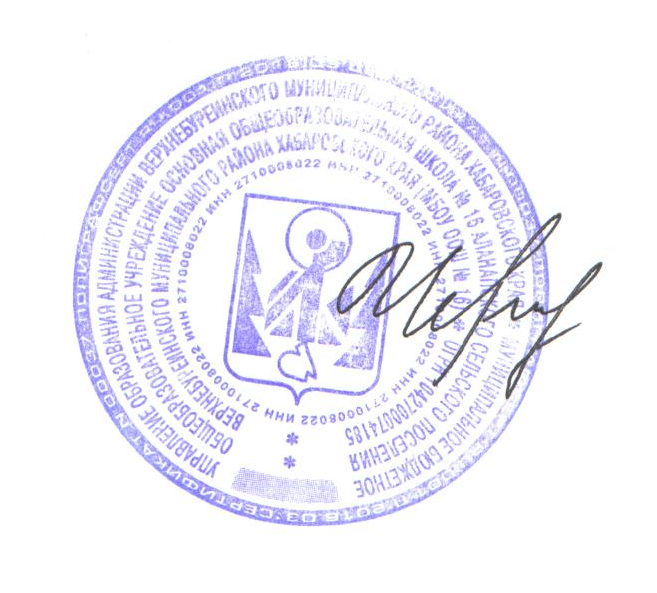 